ОТЧЕТ ОБЩЕСТВЕННОЙ ПАЛАТЫ городского округа КОРОЛЁВ
 О ПРОВЕДЕННЫХ МЕРОПРИЯТИЯХ в августе 2020 годаПредседатель Общественной палаты г.о. Королев О.Б. Корнеева№ п/пдатамероприятиеучастие в мероприятиях органов местного самоуправл. фотография с проведенногомероприятия101.08.2020Руководствуясь Федеральным законом, Общественная палата г.о. Королев по обращениям граждан 01 августа провела проверку магазина торговой сети «Атак» по адресу ул. Ленина, д.25Б на соблюдение санитарного законодательства по вопросам оборота пищевой продукции в части соблюдения сроков годности. В обращении покупатель жалуется на продажу в магазине завядших овощей и замороженного товара крабовых палочек с истекшим сроком годности.Общественники проинспектировали широкий ассортимент плодоовощной продукции. Нарушений по выполнению ФЗ «О качестве и безопасности пищевой продукции» не выявлено, однако, в торговом зале действительно имелась овощная продукция еще не с истекшим сроком годности, но потерявшей товарный вид, в том числе, огурцы короткоплодные (69 руб. за кг), огурцы среднеплодные (30 руб. за 600 г), баклажаны открытый грунт по цене 59, 99 руб. На огурцы имелась скидка почти в 50%, на баклажаны нет.Проверяющие рекомендовали администратору магазина на товар не первой свежести предложить скидки или убрать с прилавка.Также были проверены сроки реализации замороженной продукции. Крабовых палочек с истекшим сроком реализации, о которых шла речь в обращении, на момент проверки в продаже не обнаружено. (комиссия 7)-s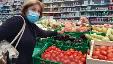 201.08.2020В Королеве увековечили память космонавта Геннадия Стрекалова. Сегодня 1 августа состоялось торжественное переименование двух улиц. Имя лётчика- космонавта, дважды Героя Советского Союза, Почетного гражданина города Королева Геннадия Михайловича Стрекалова присвоено улицам Фрунзенский тупик и Вокзальный проезд.На церемонии переименования присутствовали родные Геннадия Михайловича, его друзья, представители городской администрации, жители наукограда, члены Общественной палаты г.о.Королев (ОП)даt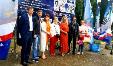 303.08.202025.08.2020Участие председателя ОП г.о. Королевы в онлайн заседании проектного офиса «Доверие власти» под председательством Главы г.о. Королев А.Н. Ходырева (ОП)даtt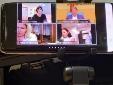 403.08.2020Дорожная разметка незаменима для организации правильного, четко отлаженного движения на проезжей части. Она выступает элементом безопасности, так как наглядно разграничивает дорожное полотно и разделяет потоки транспорта. В настоящий момент дорожники нанесли маркировку в центральной части города, а также на магистральных улицах после недавнего ремонта дорожного покрытия.Общественная палата 03 августа проинспектировала улицы Пионерская, Калининградская, Горького до пересечения с ул. Дзержинского на предмет нанесения дорожной разметки. Проверка показала: на обозначенных улицах нанесены пешеходные переходы и сделана маркировка по полосам. Это финальный этап реконструкции дорожного полотна. (ОП)-s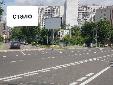 503.08.2020Общественная палата г.о. Королев 3 августа продолжила инспектировать работу по комплексному благоустройству дворовой территории, включенной в План благоустройства 2020 г., по адресу проспект Космонавтов, д. 27 и д. 27А. Проверкой установлено: во дворе д. 27А строительной организацией установлен бордюрный камень, произведено асфальтирование тротуаров, проходящих вокруг дома, парковочное пространство и проезды подготовлены к укладке нового асфальта. На дворовой территории д. 27 вдоль дворового проезда произведена работа по установке новых бордюров, снятию старого асфальтового покрытия, обустраиваются новые парковочные пространства, созданные новые пешеходные дорожки во дворе - обрываются, еще пока не имея соединения между собой. Ход благоустройства дворов и качество выполненных работ контролируется жителями. Общественная палата продолжает проверки. (комиссия 1)-s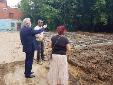 603.08.2020Общественная палата г.о. Королев продолжает контролировать ход выполнения работ по благоустройству дворовых территорий, включенных в План благоустройства на 2020 год. 3 августа палата проверила выполнение работ по комплексному благоустройству дворового пространства по адресу ул. Аржакова дома 3, 5, 5а и ул. Коммунальная дома 30 и 32.Контроль показал - на данной дворовой территории произведена установка новых бордюров, ведутся работы по модернизации существующих и обустройству новых парковочных пространств, создается новый тротуар вдоль дома №5А по ул. Аржакова. В порядок приводится территория, занятая зелеными насаждениями. Всё дворовое пространство готовится к укладке нового асфальта. Ход благоустройства двора и качество выполняемых работ контролируется жителями. Общественная палата продолжает проверки. (комиссия 1)-s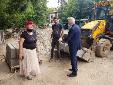 703.08.202003 августа Общественная палата г.о. Королев продолжила контроль работ по комплексному благоустройству дворовой территории по адресу ул. Дзержинского дома 4, 4а, 6, 6а и ул. Коммунальная дом 42, включённой в план благоустройства 2020 года. Проверка показала: на данном участке выполнены работы по установке бордюрного камня, проводится подготовка основания проезжей части и тротуаров под верхнее покрытие, выполняются работы по модернизации существующих и обустройству новых парковочных пространств, создаются новые пешеходные дорожки, ведутся работы по подготовке к асфальтированию подходов к подъездам. Ход благоустройства двора и качество выполняемых работ контролируется жителями. Общественная палата продолжает проверки. (комиссия 1)-s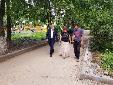 803.08.2020Общественная палата г.о.Королев продолжает контролировать выполнение работ по комплексному благоустройству дворовых территорий, включённых в «План благоустройства на 2020 год». 3 августа палата проинспектировала ход работ по благоустройству дворовой территории по адресу ул. Калининградская д.17 кк.1,2,4 и Калининградский проезд д.2.Проверка показала: на данном дворовом пространстве выполнены работы по установке бордюрного камня, ведутся работы по устройству щебенчатого основания тротуаров, отсыпке инертными материалами участков дворовых проездов под асфальтирование, обустраиваются подходы к подъездам. Выполняются работы по модернизации существующих и обустройству новых парковочных пространств, создаются новые пешеходные дорожки. В беседе с рабочими подрядной организации проверяющие выяснили, что предстоит сделать ещё ряд работ по благоустройству, в частности, перенос столбов освещения, корчевание пней, ремонт канализационных колодцев и ливневых стоков, которые выведены на пешеходную зону, а также решить с УК вопрос с приямками перед входом в подъезды. Ход благоустройства двора и качество выполняемых работ контролируется жителями. Общественная палата продолжает проверки. (комиссия 1)-s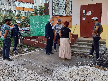 903.08.2020Детали капитального ремонта пяти домов квартала, ограниченного улицами Фрунзе, Лесной, Циолковского, Карла Маркса, собственники которых в ходе общих собраний приняли решение о проведении капремонта, обсудили на встрече с жителями 3 августа. Дома квартала были исключены по просьбам жителей из программы ликвидации ветхого фонда в прошлом году. В обсуждении приняли участие первый заместитель главы Администрации г.о. Королев Ю.А.Копцик, генеральный директор управляющей компании АО "Жилкомплекс" В.В. Китушин, директор подрядной организации, заключившей договор с Фондом капитального ремонта, К.М. Готлиб, члены городской Общественной палаты. Главным вопросом стало рассмотрение вариантов утепления и обновления фасадов домов. Основная задача при проведении ремонта – не только привести в порядок дома, но и сохранить исторический облик квартала, учитывая пожелания жителей. Встреча продлилась более двух часов. Жители выразили неудовлетворенность качеством внутридворового дорожного покрытия и попросили произвести локальную подсыпку щебнем для выравнивания дороги рядом с домом по ул. Фрунзе 18. Также поступила просьба проверить инженерные коммуникации в подвале на предмет износа, систему вентиляции и работу системы отопления в одной из квартир. Часть обращений направлена в работу управляющей компании, также по итогам встречи, по просьбам жителей, будет сформировано и направлено обращение в Фонд капитального ремонта Московской области по вопросу замены материалов при капитальном ремонте фасадов домов. (комиссия 2)даt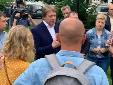 1004.08.2020Онлайн заседание Совета Общественной палаты (ОП)-k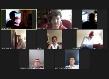 1105.08.20205 августа по поручению Главы г.о. Королев А.Н.Ходырева в здании Администрации прошла очередная встреча представителей Администрации г.о. Королев во главе с первым заместителем Главы администрации Ю.А. Копциком с инициативной группой жителей дома N12 по ул. Первомайская, пострадавшего от пожара. На встречу были приглашены и приняли участие заместитель генерального директора фонда капитального ремонта Московской области А.В. Шаповалов, генеральный директор УК АО "Жилкомплекс " В.В. Китушин, представители ответственных структур, исполнители. В ходе обсуждения руководитель подрядной организации К.М. Готлиб отчитался о проделанной работе и рассказал о ближайших планах по выполнению восстановительных работ. Руководитель фонда капитального ремонта Московской области А.В. Шаповалов, при решении данного вопроса, поставил конкретные задачи подрядной организацией и обозначил сроки выполнения определенного вида работ, в т.ч. замену кровельного покрытия, стропильной системы, обновление тепло и гидроизоляции, а также восстановление внутридомовых инженерных систем тепло- , водоснабжения, газоснабжения и водоотведения - завершить до 15 сентября текущего года. Поставленные задачи взяты фондом на контроль. Встреча прошла в деловой, конструктивной обстановке. В данном мероприятии приняли участие члены Общественной палаты г.о.Королев. (комиссия 1)даt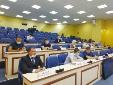 1206.08.2020Общественная палата г.о.Королев продолжает контролировать благоустройство территории Акуловского водоканала в рамках проекта "Формирование комфортной городской среды." Сегодня общественники проинспектировали уникальный объект - сооружение мостового типа из металла, покрытого деревянным настилом из лиственницы (включающего подходы к нему, освещение, благоустройство вокруг, систему видеонаблюдения), возведенного на территории со сложным рельефом (с глубоким оврагом), являющегося продолжением велопешеходной дорожки  от Болшевского шоссе до входа в Верхний Комитетский лес. Таким образом, данный объект скорректирует пешеходную коммуникацию и обеспечит удобство передвижения горожан из одной части муниципалитета в другую. (комиссия 1)-s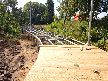 1308.08.20208 августа член Общественной палаты г.о. Королев Людмила Кузина приняла участие и осуществила техническое ведение тематической программы "Ранняя российская драматургия: панегирические пьесы петровского времени". Гостем программы стала переводчица, кандидат искусствоведения, старший научный сотрудник Музеев Московского Кремля  Юлия Николаевна Звездина. Зрителей ждал интересный культурологический экскурс от ранних традиций, заложенных ещё отцом Петра Великого, царём Алексеем Михайловичем (первая пьеса, поставленная в России – «Артаксерксово действо», 1672 г.), до пьес на петровские победы (Северная война) – важного элемента петровской эпохи. Программа сопровождалась фотографическими и музыкальными материалами. (комиссия 3)-r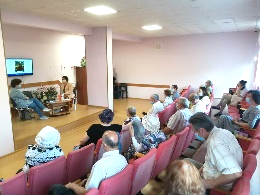 1410.08.2020Общественная палата г.о. Королев продолжает контролировать работы по комплексному благоустройству дворовых территорий, включенных в «План благоустройства на 2020 год». Сегодня общественники проинспектировали начало работ по обустройству дворового пространства по адресу ул. Октябрьская, дома 13 и 15/16. Проверкой установлено: при формировании работ по комплексному благоустройству дворовой территории были учтены предложения жителей МКД. При общении с подрядчиком выяснили – объектами благоустройства на данной территории являются: асфальтирование и расширение внутридворовых проездов. В настоящее время ведутся работы по замене асфальта. Общественная палата взяла выполнение работ на контроль. (ОП)-s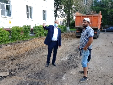 1510.08.202010 августа прошла рабочая встреча председателя комиссии «по экономическому развитию, предпринимательству и инвестициям» городской Общественной палаты Любови Быстровой с исполнительным директором Торгово-промышленной палаты г.о. Королев Ольгой Зинченко по вопросу государственной поддержки МСП и индивидуальных предпринимателей в пострадавших от COVID-19 отраслях. В ходе встречи Ольга Михайловна рассказала о проводимой работе ТППК по информированию предпринимателей о мерах, осуществляемых Правительством РФ и банками, для поддержки малого и среднего предпринимательства, пострадавшего в период пандемии – в т.ч., выделение безвозмездной финансовой помощи сотрудникам, предоставление отсрочки и субсидий по оплате налогов и сборов, оформление льготных кредитов, выделение средств на "дезинфекционные" субсидии. Ольга Зинченко проинформировала, что для получения государственной финансовой помощи королевским предпринимателям, в первую очередь, необходимо направить «через личный кабинет налогоплательщика» заявление в ИФНС. (комиссия 7)-k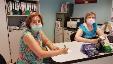 1611.08.2020Участие председателя ОП г.о. Королевы в онлайн совещании Главы г.о. Королев А.Н. Ходырева (ОП)даt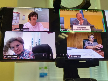 1710.08 – 11.08.2020Проведенная 10-го и 11 августа Общественной палатой г.о. Королев совместно с представителем Уполномоченного по правам человека в Московской области в г.о.Королев плановая проверка на наличие противовирусных препаратов, рекомендованных Минздравом от коронавируса, и средств индивидуальной защиты в 9 аптечных пунктах города по следующим адресам:- "Советская аптека" Федеральная аптечная сеть, ул. Фрунзе, д.4; -  аптека со склада - аптечный пункт, Вокзальный проезд, д.3; - аптека "Вита-экспресс", ул. Космонавта Стрекалова, д.1;- аптека "ГОРЗДРАВ" - аптечный пункт 574, ул. Карла Маркса, д.1А, пом.4; - аптека "Планета здоровья", ул. Карла Маркса, д.2;- аптека "Планета здоровья", ул. Карла Маркса, д.2А; - дежурная аптека ООО "Максифарм", ул. Циолковского, д.20/22;- аптека 1103, ул. Циолковского, д.23/11;- аптека "Вита-экспресс", ул. Циолковского, д.25показала: во всех проверенных аптеках достаточное количество жаропонижающих препаратов, противовирусных лекарств: Ингавирин, Арбидол, антибиотик Азитромицин, повышающий иммунитет Галавит и другие, которые поступают в аптеки бесперебойно, и цены на них варьируются: Ингавирин – от 569 руб. до 645 руб. (детский), от 727 руб. до 735 руб. (взрослый) – в зависимости от производителя.Арбидол – от 295 руб. до 310 руб. (детский), 325 руб. (взрослый); Вертекс 250Мг – 186 руб. (детский), от 205 руб. до 214 руб. (взрослый). Также в аптечных пунктах не выявлен дефицит СИЗ, в т.ч. медицинских масок, цена на которые от 14 руб./шт. - 31 руб./шт.;перчаток от 1000 руб. – 1450 руб. за 50 пар;антисептиков от 84 руб. до 1173 руб.Общественная палата в очередной раз призывает королевцев соблюдать меры безопасности и беречь друг друга. (комиссия 2)-9 аптек9s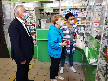 1811.08.2020Онлайн заседание комиссии по предпринимательству (комиссия 7)-k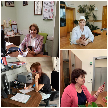 1911.08.2020В Общественную палату г.о. Королев 10 августа обратились жители д.д. 29, 31, 33, 34, 35, 50, 52, 54 по ул. Мира мкр-на Первомайский с просьбой разобраться в сложившейся ситуации. Проблема заключается в том, что участок автомобильной дороги по названной улице, вблизи которой нет социально значимых объектов, образовательных учреждений, культурно- досуговых заведений, но на котором установлены два ИДН "лежачих полицейских", доставляют жителям этих и близлежащих домов дискомфорт. Проблема усугублена тем, что по дороге с ограничителями, в т.ч. и в ночное время, т.е. круглосуточно, с диким грохотом несутся большегрузы. В результате в домах присутствует шум и ощутимая вибрация. Обращения жителей домов по ул. Мира в разные инстанции - демонтировать установленные искусственные неровности на этом участке дороги – результата не дали.В ходе проверки установлено: вблизи этого участка дороги по ул. Мира нет социально-значимых объектов. На обозначенном участке пути имеется знак, ограничивающий скорость движения до 40 км в час. Дорожное полотно оборудовано двумя ИДН, которые водители большегрузных машин с лёгкостью пересекают, создавая шум и ощутимую вибрацию.Общественная палата взяла обращение жителей по данному вопросу на контроль и проработку. (комиссия 2)-s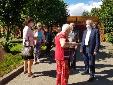 2012.08.202012 августа, по поручению главы города А.Н.Ходырева, на территории МКД по ул. Калининградской, где идут к завершению работы по комплексному благоустройству дворового пространства, состоялась выездная встреча заместителя главы администрации г.о.Королев В.Л.Шабалдаса с жителями этих домов. В ходе встречи обсуждались вопросы проведения работ по комплексному благоустройству дворовой территории, обслуживанию жилого фонда, размещению детской игровой площадки и др. Проблемные вопросы, волнующие жителей, Владимир Леонидович взял на контроль. Во встрече приняла участие член Общественной палаты - председатель комиссии "по ЖКХ, капитальному ремонту, контролю за качеством работы управляющих компаний, архитектуре, благоустройству территорий..." Маргарита Белозерова. (комиссия 1)даt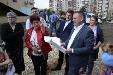 2112.08.2020Благоустройство Акуловского водоканала в рамках проекта "Формирование комфортной городской среды " затронуло территорию пруда в сквере Героев Курсантов мкр.Юбилейный, где будет создана набережная в виде двухуровневого деревянного настила с прилегающей детской игровой зоной. 12 августа Общественная палата г.о.Королев проинспектировала работы по благоустройству пруда. В настоящее время ведутся работы по установке дренажной системы и укреплению береговой части. Из слов начальника участка подрядной организации: "Работы идут штатно, в соответствии с графиком". Общественная палата продолжит контрольные мероприятия по данному объекту.  (комиссия 1+2)-s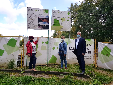 2212.08.2020Общественная палата г.о. Королев продолжает контролировать благоустройство территории Акуловского водоканала в рамках проекта «Формирование комфортной городской среды». 12 августа общественники проинспектировали один из объектов – сквер Героев Курсантов, являющийся продолжением велопешеходной дорожки от ул. Тихонравова до входа на территорию пруда в мкр-не Юбилейный. На сегодняшний день выполняются работы по устройству песчаного основания под пешеходную и велодорожки, устанавливается бордюрный камень. Обустройство сквера включает освещение, благоустройство вокруг, систему видеонаблюдения. «Работы проводятся штатно, с некоторым опережением графика», - сообщил начальник участка подрядной организации. Контрольные мероприятия продолжаются. (комиссия 1+2)-s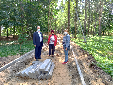 2313.08.2020Председатель Общественной палаты приняла участие в наградной комиссии Администрации г.о. Королев (ОП)даt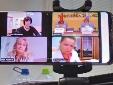 2413.08.2020Выездное заседание комиссии по ЖКХ (комиссия 1)-k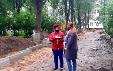 2513.08.2020В соответствии с планом работ Общественная палата г.о.Королев 13 августа провела опрос предпринимателя в рамках мониторинга Национального проекта "Малое и среднее предпринимательство и поддержка индивидуальной предпринимательской инициативы". Объектом контрольного мероприятия явилось предприятие ООО "Альдера ", Генеральный директор которого, Василий АЛИСОВ, рассказал члену Общественной палаты - председателю комиссии "по экономическому развитию, предпринимательству и инвестициям " Любови БЫСТРОВОЙ, что знаком с перечнем государственной поддержки, которая оказывается пострадавшим от COVID -19 отраслям. К сожалению, его фирма, занимающаяся поставками медицинской техники, инструментария, расходных материалов для стоматологии не входит в перечень пострадавших от коронавируса отраслей. Вместе с тем, стоматологические учреждения длительное время не работали и поставки им не осуществлялись. В результате поставщики понесли серьёзные потери. Предприниматель уверен - задача организаций, направленных на поддержку МСП - расширить перечень пострадавших отраслей "второй волны" и тоже предоставить им льготы (комиссия 7)-s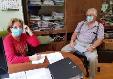 2614.08.2020" МегаБак " - пилотный областной проект, который заработал 1 августа в Королеве и ещё в 10 округах Подмосковья, направлен на популяризацию раздельного сбора мусора и снижение количества полигонов, которые негативно влияют на экологию. Общественная палата г.о.Королев 14 августа проинспектировала работу площадки "МегаБак", расположенной по адресу мкр-н Болшево, ул.Комитетский лес, д.15.Проверка показала: площадка представляет из себя огороженную территорию, на которой установлены три бункера и два синих сетчатых контейнера для самых разнообразных отходов и старых вещей в т.ч.: бумаги и картона, стекла, пластика, алюминия, плёнки, батареек и аккумуляторов, ламп, мебели, одежды, бытовой техники, спила растений. Площадка открыта со среды по пятницу с 8 до 20 часов. Для удобства жителей на ней работают волонтёры, которые помогают разобраться в принципах раздельного сбора мусора, направляют к нужным бункерам и контейнерам и отвечают на возникшие у горожан вопросы. За первые дни работы жители Королева сдали более 24 кубометров отходов. (комиссия 1+2)-s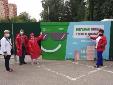 2716.08.2020Консультант-эксперт комиссии по культуре Общественной палаты г.о.Королев Оксана Локтева 16 августа приняла участие в праздничном мероприятии, посвящённом приезду Пушкина в Феодосию.16 августа ровно 200 лет назад...Читала стихи и рассказывала о семье Раевских, которых знает вся просвещённая Россия. (комиссия 3)-r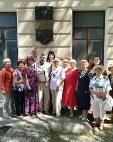 2817.08.202017 августа Общественная палата г.о. Королев продолжила проведение мониторинга по выполнению национального проекта «Малое и среднее предпринимательство и поддержка индивидуальной предпринимательской инициативы».Объектом контрольного мероприятия стал городской Центр «Мой бизнес, расположенный на ул. Трудовая д.1.Консультант Центра Александр Бейгул рассказал члену Общественной палаты Любови Быстровой о тех значимых мероприятиях, направленных на развитие и помощь субъектам малого и среднего предпринимательства в нашем городе, которые осуществлены за год с момента его создания.Консультативная помощь оказывается начинающим предпринимателям в выборе банка, в ведении бухгалтерского и налогового учета, в подборе арендуемых помещений.Уже работающим предприятиям МСП Центр помогает в подготовке документов для участия в конкурсных мероприятиях на получение государственной поддержки для успешного развития бизнеса. Так Региональный центр инжиниринга, входящий в структуру центров «Мой бизнес», созданный в 2019 году, принял от королевских предпринимателей 16 заявок на оказание таких услуг, как разработка программ модернизации производства, сертификация продукции, создание сайтов, ОКР и другие. Эти услуги будут оказаны до конца этого года.Для дистанционного получения предпринимателями различных мер поддержки в стране разработана единая точка входа – цифровая платформа МСП.В ходе мониторинга также установлено: в соответствии с письмом Генпрокуратуры России от 15.07.2020 № 40-11-2020 «О плановых контрольных мероприятиях» на период с 01 апреля по 31 декабря 2020 г. Установлен запрет на проведение плановых проверок в отношении субъектов МСП, среднесписочная численность работников которых не превышает 200 человек. Это реальные шаги Генпрокуратуры России по защите бизнеса в трудный для него период (комиссия 7)-s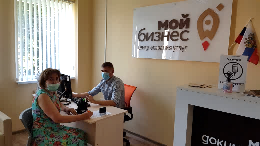 2917.08.2020Председатель ОП приняла участие в заседании проектного офиса «Доверие к власти» под председательством Главы города А.Н.Ходырева (ОП)даt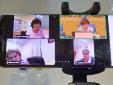 3017.08.202017 августа в библиотеке на Морсаде Феодосия Крым состоялась презентация Сборника "Волшебное имя - Пушкин!" взгляд из 21 века, посвящённого 220-летию со дня рождения и 200-летия пребывания А.С.Пушкина в Крыму, одним из авторов которого является консультант-эксперт комиссии по культуре Общественной палаты г.о. Королев Оксана Локтева.  В ходе презентации Оксана Викторовна раскрыла тему Пушкин в Крыму и предоставили поэтическое слово другим авторам, произведения которых вошли в этот Пушкинский сборник. (комиссия 3)-r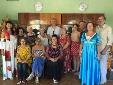 3117.08.2020Сегодня Общественная палата г.о.Королев продолжила контролировать работы по комплексному благоустройству дворовой территории по адресу ул. Октябрьская, дома 13 и 15/16, включенной в план благоустройства 2020 года.Проверка показала: на данном участке выполнены работы по расширению внутридворовых проездов, установки бордюрного камня, проводится подготовка основания проезжей части  и тротуаров под верхнее покрытие, выполняются работы по модернизации существующих и обустройству новых парковочных пространств, ведутся работы по подготовке к асфальтированию подходов к подъездам, создаются новые пешеходные дорожки. Ход благоустройства дворов и качество выполняемых работ контролируется жителями. Общественная палата продолжает проверки. (ОП)-s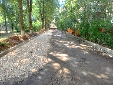 3218.08.2020Члены ОП совместно с Главой города А.Н.Ходыревым в рамках выездной проверки посетили МБУ МО «Королевская городская больница» по адресу ул. Циолковского, д.24. В рамках проверки осмотрели корпуса "Г" и "Д", пообщались с коллективом медицинского учреждения. Вместе обсудили и посмотрели реконструкцию самого большого корпуса больницы – корпуса «В». Глава отметил высокое качество проводимых работ и оценил параметры современного, высокотехнологичного оборудования, которым оснащена больница. Все работы по реконструкции корпуса "В" будут завершены в текущем году. (ОП)даt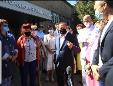 3318.08.2020В рамках летнего приёма муниципальных школ Глава г.о. Королев А.Н. Ходырев совместно с представителями Администрации, родительской общественностью, депутатским корпусом, Общественной палатой провёл приёмку МБУ "Средняя общеобразовательная школа" N 7. Школа готова к новому учебному году с учетом обеспечения безопасности и новых санитарных норм по нераспространению COVID-19. (ОП)даt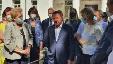 3418.08.2020Благоустройство территории Акуловского водоканала ведется в рамках реализации проекта «Формирование комфортной городской среды». Глава г.о. Королев А.Н.Ходырев совместно с представителями Администрации, депутатского корпуса, муниципальной Общественной палаты проинспектировал готовые объекты благоустройства, оценил качество проведенных работ, пообщался с представителями спортивной молодежи и жителями города. Горожане поддерживают реализацию проекта, работы по которому идут в плановом режиме. (ОП)даt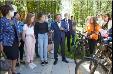 3519.08.2020Сегодня в Королёвской библиотеке - филиале № 14 в микрорайоне Текстильщик прошла встреча жителей с Администрацией г.о. Королева по вопросам, касающимся сферы культуры. Во встрече приняли участие заместитель Главы Администрации г.о. Королев Виктория Королева, председатель комитета по культуре Администрации г.о. Королев Юрий Тимохин, начальник управления по работе с микрорайонами Анатолий Пчелинцев, коллектив сотрудников библиотеки - филиала № 14, члены муниципальной Общественной палаты, молодежь, жители микрорайона Текстильщик. Такую встречу инициировали жители микрорайона, направив свои вопросы и предложения в муниципалитет.В ходе встречи директор Централизованной библиотечной системы Светлана Ольденбургер рассказала о развитии библиотечной системы в наукограде и отдельно остановилась на Королёвской библиотеке-филиале № 14, которая стала победителем конкурсного отбора на создание модельных библиотек в 2021 году в рамках нацпроекта «Культура».На сегодняшний день на базе библиотеки уже работают детские кружки, клуб настольных игр, проводятся мастер-классы, созданы исторические клубы по интересам, проводятся уроки компьютерной грамотности для взрослых и детей. Победа в конкурсе и, как следствие, получение гранта, позволит создать современное библиотечное пространство для посетителей разных возрастов и потребностей, превратить библиотеку в центр культурной и образовательной жизни города, обеспечить условия для обслуживания людей с ограниченными возможностями здоровья. (ОП)даt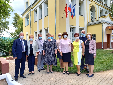 3619.08.2020В МФЦ в мкр. Текстильщик 19 августа прошел обучающий семинар на тему «Предоставление гос. услуг в электронном виде», организованный сотрудниками центра для жителей микрорайона. В семинаре приняли участие руководитель МБУ «МФЦ г. Королева» Марина Шишкина, заместитель руководителя Ирина Соловьева, начальник управления по работе с микрорайонами Анатолий Пчелинцев, члены муниципальной Общественной палаты, жители микрорайона Текстильщик, сотрудники МФЦ в мкр. Текстильщик. В ходе семинара руководитель МБУ «МФЦ г. Королева» Марина Шишкина познакомила присутствующих со структурой МФЦ в Королеве, рассказала об услугах, которые оказывает МФЦ юридическим лицам, индивидуальным предпринимателям, о динамике изменения услуг за последние годы и отдельно остановилась на работе интернет-портала государственных услуг, посредством которого можно получить ту или иную услугу, не выходя из дома. ОП)даt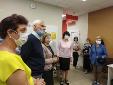 3719.08.202019 августа Общественная палата г.о.Королев провела контроль качества оказываемых услуг по сбору и вывозу твердых коммунальных отходов в микрорайоне Текстильщик по следующим адресам:- ул. Молодёжная, д.3- ул. Фабричная, д.4- ул. Молодежная, д.2- ул. Молодежная, д.5Проверка показала: все КП содержатся в хорошем состоянии. Нарушений графика вывоза мусора нет.Имеется замечание: КП у дома 5 по улице Молодежная не соответствует требованиям действующего законодательства - отсутствует водонепроницаемая крыша. По данному замечанию составлен Акт, который будет направлен в адрес УК  "Жилкомплекс". (ОП)-4 КП4s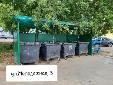 3820.08.2020Традиционный рейд чистоты 20 августа провела Общественная палата г.о.Королев в Центральном городском парке. Осмотр территории на предмет санитарного содержания показал: на всей территории парка возле каждой лавки, в соответствии с санитарными правилами, расставлены урны, все они очищены от мусора, что сразу подчёркивает красивую картину парка. Урны имеются и на детских игровых площадках, а у каждого ларька, киоска, в которых продаётся мороженое, кофе, игрушки - установлены 10 л. ёмкости, которые также содержатся в чистоте.Урны и ёмкости от мусора очищаются сотрудниками КГПО "Горзеленхострой". При общении с одним из работников установлено: основная уборка парка, в т.ч. и урн, производится один раз в сутки до 8 часов утра, а в дневное время осуществляется патрульная уборка мелкого мусора и опавших листьев. Отдыхающие в парке жители вполне довольны содержанием территории, новым видом лавок и чистотой урн.(комиссия 2)-s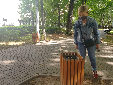 3920.08.2020Онлайн заседание комиссии по спорту (комиссия 6)-k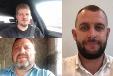 4021.08.202021 августа член Общественной палаты, председатель комиссии «по ЖКХ, контролю работы УК,…» Маргарита Белозерова приняла участие во встрече  Администрации г.о. Королев с жителями микрорайона ул. Комитетский лес, д.15 по вопросу реализации проекта Губернатора Московской области «Мегабак». Основная цель проекта - организация раздельного сбора и грамотной утилизация мусора.На специальную площадку можно привезти все, что не помещается в обычный контейнер: мебель, одежда, бытовая техника, стекло, пластик, макулатура, шины, металл. Все эти материалы могут быть переработаны и получить вторую жизнь, не загрязняя экологию.Здесь организовано круглосуточное видеонаблюдение, ответственный сотрудник может посмотреть трансляцию в любой момент. Также регулярно дежурят волонтеры, которые рассказывают о важности проекта всем желающим, помогают разобраться в сортировке и следят за порядком на площадке. (комиссия 1)даt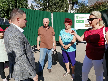 4121.08.2020Общественная палата г.о.Королев 21 августа провела мониторинг приемной кампании в ГБОУ ВО МО Технологический университет имени дважды Героя Советского Союза, летчика-космонавта А. А. Леонова (МГОТУ) по адресу ул.Гагарина, 42.Проверкой установлено: вузом опубликованы все правила приёма. В текущем году количество поданных заявлений на поступление превышает более чем на 20% показатели прошлого года. Наибольшей популярностью пользуются технические направления - это "Информационные системы и технологии ", "Информационная безопасность", "Прикладная информатика". Со слов ответственного секретаря приемной комиссии О.Ю.Аренд, в этом году вуз может начислять дополнительные баллы за наличие аттестата с отличием, ведение волонтерской деятельности, участие в предметных олимпиадах, творческих конкурсах и др. Также изучен сайт учебного заведения, проверено размещение всей необходимой для абитуриентов информации о возможности подачи документов для поступления на обучение в электронной форме, о формах проведения и программах вступительных испытаний. В этом году, из- за пандемии коронавируса, подача всех документов на поступление в вуз осуществляется онлайн через личный кабинет абитуриента на образовательном портале университета.Общественная палата нарушений не выявила. (комиссия 5)-s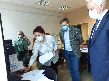 4222.08.202022 августа член Общественной палаты г.о. Королев Людмила Кузина приняла участие и осуществила техническое ведение тематической программы "Велегож. Тайна одного села. (История происхождения населенного пункта Тульской области с уникальным названием)". Гостями встречи стали историк и краевед Юрий Конюхов (Москва) – автор книг "Велегож. Тайна одного села" и "Улай" и его соавтор – переводчик с эрзянского языка, поэт Татьяна Фомина (Ротанова). На вечере обсудили взгляды эрзян на историю мироздания, отображённые в сказаниях о географических объектах, древнюю историю городища, этническую принадлежность и языковые особенности первого населения. Поговорили об объектах археологии и этнографии, обнаруженных у границ села, о старых легенда, их значении и многом другом. Программа сопровождалась фотографическими и музыкальными материалами. (комиссия 3)-r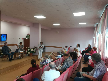 4320.08 – 23.08.2020Консультант-эксперт комиссии по культуре Общественной палаты г.о.Королев Оксана Локтева приняла участие в ежегодном Международном Цветаевском музыкально - поэтическом фестивале «Моя божественная лира с твоей гитарою – сестра» (20-23 августа), г.Феодосия.В рамках фестиваля Оксана Локтева приняла участие в поэтической и танцевальной программах.От наукограда Королёв ею были переданы цветы и поздравления с открытием Фестиваля! (комиссия 3)-r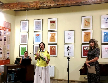 4424.08.2020Онлайн заседание комиссии по предпринимательству (комиссия 7)-k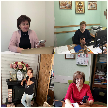 4524.08.202024 августа Общественная палата проинспектировала санитарное содержание контейнерной площадки (КП), расположенной по адресу мкр. Юбилейный, ул. Лесная, д.№13/6.Проверка показала: контейнерная площадка содержится в хорошем состоянии. Имеются замечания: - требуется спил веток, свисающих над крышей контейнерной площадки во избежание её поломки;- синий сетчатый контейнер физически деформирован, отсутствует пара колёс- требуется ремонт контейнера;- нет информационных наклеек на баках как сортировать мусор.По всем замечаниям составлен Акт, который будет направлен в адрес УК АО «Жилсервис» и рег.оператору. (комиссия 1)-s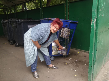 4624.08.2020Благоустройство делает городскую среду комфортной и уютной для её обитателей. Одной из мер благоустройства является установка детских площадок. 24 августа Общественная палата г.о.Королев проконтролировала ход выполнения работ по установке детской игровой площадки по адресу  Калининградский проезд, д.2, включенной в План благоустройства на 2020 год.Проверка показала: на данной дворовой территории размещен детский игровой комплекс, состоящий из двух игровых зон: на одной установлено спортивное оборудование для детей и взрослых - уличные турники, тренажёры, баскетбольная стойка, веревочная лестница. На другой - детский комплекс, включающий в себя горки, качели - колесо, скамейки, лестницы, урны для мелкого мусора. Всё игровое оборудование имеет яркие цвета – красный, жёлтый, зелёный. Установка детской площадки осуществлятся на специальной поверхности, сделанной с помощью резиновой крошки из цветного каучука. На такое покрытие не опасно падать, оно не скользит, не пропускает воду и не подвержено эрозии. Детская игровая зона отделена от спортивной невысоким декоративным ограждением. Участки оборудованы отдельно, чтобы маленькие и более старшие дети не мешали активному отдыху друг- другу. Ход благоустройства и качество работ контролируется жителями. Общественная палата продолжает проверки. (ОП)-s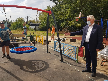 4724.08.2020Онлайн заседание комиссии по образованию (комиссия 5)-k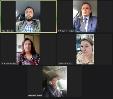 4825.08.2020Член ОП Маргарита Белозёрова 25 августа приняла участие в заседании комиссии «по жилищно-коммунальному хозяйству, строительству, транспорту, дорожной инфраструктуре и благоустройству военных городков» Общественной палаты Московской области (комиссия 1)-t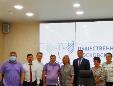 4925.08.2020Онлайн заседание Совета ОП (ОП)-k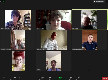 5025.08.2020Председатель ОП приняла участие в оперативном заседании Администрации г.о. Королев под председательством Главы города А.Н.Ходырева (ОП)даt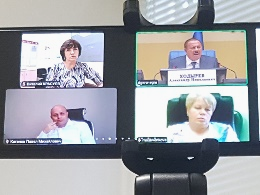 5126.08.202Самым главным требованием к благоустройству любой детской игровой площадки и спортивной зоны - считается её безопасность. Общественная палата г.о.Королев с 6 августа контролировала ход выполнения работ по установке детской игровой площадки по адресу ул. Военных Строителей, д.д.№1, №2, №.4, включенной в план благоустройства на 2020 год.На сегодняшний день детская игровая площадка полностью готова, размещены игровые элементы, проведено освещение, произведена укладка безопасного резинового покрытия, благодаря которому дети смогут развиваться и играть здесь, не боясь ушибов. Подрядчики выдержали сроки работ, игровая площадка стала доступна всем желающим.Общественная палата продолжает проверки. (комиссия 1)-s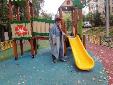 5226.08.2020Общественная палата г.о. Королев совместно с представителем УК АО «Жилсервис» 26 августа провела общественный контроль работы управляющей компании АО «Жилсервис» по подготовке МКД к эксплуатации в осенне-зимний период 2020 - 2021 по адресу: ул. Дзержинского, д. 18"б".В ходе проверки были обследованы: герметичность водостоков и целостность кровли; тепловой контур и целостность отмостки, термоизоляция и герметичность трубопроводов.Осмотр показал: подтоплений, захламлений подвального помещения нет, нарушений теплоизоляции трубопроводов ЦО, ГВС не обнаружено, неисправности инженерных коммуникаций (нарушение целостности трубопроводов, запорной и регулирующей аппаратуры КИП) не выявлены.МКД готов к эксплуатации в осенне-зимний период. (комиссия 4)-s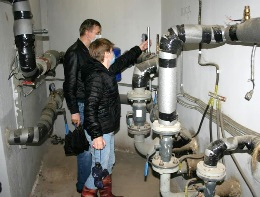 5326.08.2020Общественная палата г.о.Королев 26 августа совместно с сотрудниками УК АО «Жилсервис» провела контроль качества ремонтных работ подъездов МКД по программе Губернатора МО "Мой подъезд", расположенного по адресу ул. Дзержинского, д.6а.Проверка показала: - произведена замена входных групп,- произведена штукатурка и покраска стен и потолков,- установлены новые почтовые ящики,- заменены окна на современные стеклопакеты, - заменены светильники на энергосберегающие.Все вопросы по ремонту подъездов согласовывались с жителями. По результатам проверки составлен АКТ. (комиссия 4)-s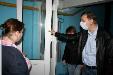 5427.08.202027 августа рабочая группа Общественной палаты г.о. Королев совместно с представителем Уполномоченного по правам человека в Московской области в г.о. Королев провела проверку на наличие противовирусных препаратов, рекомендованных Минздравом от коронавируса, и средств индивидуальной защиты в 4 аптечных пунктах города по следующим адресам: - аптека "Озерки" аптечный пункт 996, ул. Исаева, д.1Б, - аптека "Живика" аптечный пункт 273, ул. Исаева, д.2/30; - аптека "Здоров.ру", ул. Исаева, д.2А;- аптечный пункт "Народная аптека", ул. Исаева, д.7.  Проверка показала: во всех проверенных аптеках достаточное количество жаропонижающих препаратов, противовирусных лекарств: Ингавирин, Арбидол, антибиотик Азитромицин, повышающий иммунитет Галавит и другие, которые поступают в аптеки бесперебойно.Также в аптечных пунктах не выявлен дефицит СИЗ, в т.ч. медицинских масок, цена на которые от 12 руб./шт. - 33 руб./шт.;перчаток от 22 руб. за пару;в большом ассортименте антисептики.Общественная палата в очередной раз призывает королевцев соблюдать меры безопасности и беречь друг друга. (комиссия 2)-4 аптеки4s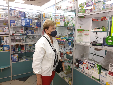 5527.08.202027 августа член Общественной палаты г.о. Королев Маргарита Белозерова приняла участие во встрече заместителя Главы Администрации г.о. Королев П.В.Котова с жителями микрорайона на участке благоустройства Акуловского водоканала в Комитетском лесу. Осмотрели ход работ по обустройству велопешеходной дорожки, а также обсудили мероприятия, которые проведут здесь в сентябре (комиссия 1)даt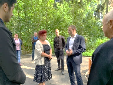 5627.08.2020Выездное заседание комиссии по этике (комиссия 8)-k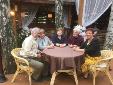 5727.08.2020Комфортные и безопасные игровые площадки делают детский досуг интересным, укрепляют здоровье малышей, развивают их смекалку и воображение.Общественная палата г.о.Королев с 10 августа контролировала ход выполнения работ по установке детской игровой площадки по адресу ул. 50 лет ВЛКСМ, д.2а, включенной в план благоустройства на 2020 год. На сегодняшний день детская игровая площадка полностью готова. Установлено детское оборудование: горка, качели, карусели, песочница, скамейки, произведена укладка яркого прорезиненного покрытия, вымощена дорожка, имеются урны для мелкого мусора, установлено освещение. Игровое пространство отделено от окружающей территории декоративным ограждением. Подрядчики выдержали сроки работ, игровая площадка стала доступна всем желающим. Общественная палата продолжает проверки. (ОП)-s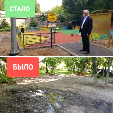 5828.08 – 29.08.2020В рамках проекта "Формирование комфортной городской среды"  28 и 29 августа Общественная палата г.о.Королев проинспектировала работы по благоустройству территории Акуловского водоканала в Верхнем Комитетском лесу и в створе проезда Циолковского, от ж/д до выхода на пр.Королева.Проверка показала: на данных участках проводятся работы по укладке верхнего слоя красного асфальтового покрытия на велодорожку.  Применение цветных дорожных покрытий помогут улучшить безопасность пользователей велопешеходной дорожки за счёт цветной идентификации специальных зон движения- пешеходных и велосипедных дорожек. Пешеходная часть дорожки имеет обычный чёрный цвет. Работы идут штатно в соответствии с графиком. (комиссия 1)-s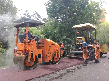 5929.08.202029 августа в библиотеке филиала N 14 прошёл День открытых дверей. "Библиотека - волшебное место, где книгам не скучно, где всем интересно! " Почётным гостем библиотеки была член Общественной палаты г.о.Королев, литератор и краевед Ольга Глаголева с лекцией "Выдающиеся люди начали ХХ века, жившие в сельце Куракино " В уютном историческом зале сапожниковского здания собрались жители города, интересующиеся историей родного края, которые послушали выступление Ольга Вячеславовны.Продолжился праздник квест - игрой "Город, в котором мы живем" (комиссия 3)-r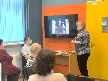 6031.08.202031 августа Глава г.о. Королев А.Н.Ходырев, депутат Московской Областной Думы А.В.Полякова, руководство Администрации города, члены Общественной палаты посетили муниципальное автономное общеобразовательное учреждение Гимназия № 9. Участниками выездной проверки был проведен осмотр учреждения с целью проверки готовности пищеблока к раздаче горячего питания для школьников. Комиссия осмотрела столовую, обсудила требования и рекомендации Роспотребнадзора, которые необходимо учесть при питании детей. В ходе проверки установлено: питание детей осуществляется в соответствии с 10 дневным меню, разработанному министерством сельского хозяйства и потребительского рынка Московской области. Меню учитывает физиологическую потребность детей в энергии и питательных веществах. Разнообразно и сбалансировано. Учащимся предлагается завтрак, состоящий из закуски, горячего блюда и горячего напитка, обед - закуска (овощи сезонные) первое блюдо, второе горячее блюдо, сладкий напиток. Полдник- овощное блюдо, основное второе блюдо и напиток. Все представленные блюда достаточные по энергетической ценности (калорийности) и объёму. Проведенная дегустация выявила, что все блюда по органолептическим свойствам соответствуют качеству продуктов и способов приготовления.В учреждении завершены все основные профилактические и дезинфекционные мероприятия столовой и пищеблока – гимназия подготовлена к новому учебному году. Предоставление питания для учащихся начнется непосредственно в первый учебный день. (комиссия 2+5)даs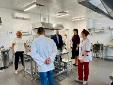 6131.08.2020Масштабное строительство школ в Подмосковье реализуется в рамках национального проекта «Современная школа», Указ о котором подписал президент Российской Федерации В.В.Путин. В муниципалитете в апреле прошлого года было заложено 4 новых корпуса школ, которые стали структурными подразделениями МБОУ «Гимназия 5», МБОУ «СОШ 8», МАОУ «Гимназия 9» и МБОУ «СОШ 20». Стройка не прекращалась ни на день. Глава г.о. Королев А.Н.Ходырев контролировал все этапы строительства, не допуская срывов сроков. Очень важно, что такой социально – значимый проект в городе реализован в срок. В настоящее время три из четырёх заложенных корпусов школ уже 1 сентября торжественно приняли школьников. На четвертом объекте и сегодня кипит работа. Объект планируют сдать в конце текущего года. Таким образом, в 2020 году в Королеве дополнительно созданы условия для доступного образования ещё для 1500 детей. Возведение данных объектов всегда было в центре внимания и на контроле Общественной палаты г.о. Королев. (комиссия 5)-4 пристройки4s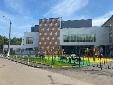 